İşe Başlamada Gerekli Yapılacak İşlemler İş Akış ŞemasıDers Görevlendirmelerinin Yapılması İş Akış ŞemasıVar	                           Yok31. Madde İle Görevlendirme İş Akış ŞemasıGörev Süresi Uzatılma İşlemleri Akış ŞemasıSağlık Raporunun İzne Çevrilmesi İş AkışıMazeret İzni İş Akış Şeması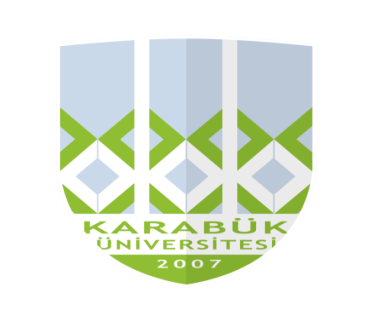 